Форма Плана закупок      УТВЕРЖДАЮ										                  Ректор УлГУ        ___________И.О. Фамилия      «____» ____________ПЛАН закупок товаров, работ, услугна ________ год Проректор	                                                                  подпись		           (И.О.Фамилия)(руководитель подразделения)         «___»_____________20__г.Согласовано:Проректор по ЭиФ			Подпись		Фамилия И.О.		ДатаНачальник ПФО			Подпись		Фамилия И.О.		ДатаФорма А									          Страница 1 из 1Форма служебной записки о внесении изменений (дополнений) в План закупокПроректору по экономике и финансамФамилия И.О.Служебная записка«______»_________20_______г.							№_____	Прошу Вас разрешить внести изменения (дополнения) в план закупок на 20________ год по _____________ позициям плана:* заполняется в случае необходимости увеличения суммы закупки. На второй строке требуется указать, сумму какой закупки из плана следует уменьшить на соответствующую величину.Проректор	                                                                  подпись		           (И.О.Фамилия)(руководитель подразделения)Форма А									          Страница 1 из 1Ульяновский государственный университет___________________________________________(наименование структурного подразделения)Форма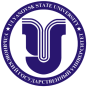 Ф – План закупок товаров (работ, услуг) на _____год КБКОКВЭД-2ОКПД-2Условия договораУсловия договораУсловия договораУсловия договораУсловия договораУсловия договораУсловия договораУсловия договораУсловия договораУсловия договораСпособ закупкиПримечаниеКБКОКВЭД-2ОКПД-2Предмет договораМинимально необходимые требования, предъявляемые к закупаемым товарам (работам, услугам)Единица измеренияЕдиница измеренияСведения о количестве (объеме)Регион поставки товаров (выполнения работ, оказания услуг)Регион поставки товаров (выполнения работ, оказания услуг)Сведения о начальной (максимальной) цене договора (цене лота), руб.График осуществления процедур закупкиГрафик осуществления процедур закупкиСпособ закупкиПримечаниеКБКОКВЭД-2ОКПД-2Предмет договораМинимально необходимые требования, предъявляемые к закупаемым товарам (работам, услугам)Код по ОКЕИнаименованиеСведения о количестве (объеме)Код по ОКАТОнаименованиеСведения о начальной (максимальной) цене договора (цене лота), руб.Планируемая дата или период размещения извещения о закупке (месяц, год)Срок исполнения договора (месяц, год)Способ закупкиПримечание123456789101112131415Ульяновский государственный университет___________________________________________(наименование структурного подразделения)Форма Ф - Служебная запискаКБКОКВЭД-2ОКПД-2Условия договораУсловия договораУсловия договораУсловия договораУсловия договораУсловия договораУсловия договораУсловия договораУсловия договораУсловия договораСпособ закупкиПримечание(обоснование внесения изменений или дополнений)КБКОКВЭД-2ОКПД-2Предмет договораМинимально необходимые требования, предъявляемые к закупаемым товарам (работам, услугам)Единица измеренияЕдиница измеренияСведения о количестве (объеме)Регион поставки товаров (выполнения работ, оказания услуг)Регион поставки товаров (выполнения работ, оказания услуг)Сведения о начальной (максимальной) цене договора (цене лота), руб.График осуществления процедур закупкиГрафик осуществления процедур закупкиСпособ закупкиПримечание(обоснование внесения изменений или дополнений)КБКОКВЭД-2ОКПД-2Предмет договораМинимально необходимые требования, предъявляемые к закупаемым товарам (работам, услугам)Код по ОКЕИнаименованиеСведения о количестве (объеме)Код по ОКАТОнаименованиеСведения о начальной (максимальной) цене договора (цене лота), руб.Планируемая дата или период размещения извещения о закупке (месяц, год)Срок исполнения договора (месяц, год)Способ закупкиПримечание(обоснование внесения изменений или дополнений)123456789101112131415*